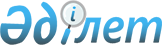 Сауран ауданы бойынша шетелдіктер үшін 2023 жылға арналған туристік жарна мөлшерлемелерін бекіту туралы
					
			Күшін жойған
			
			
		
					Түркістан облысы Сауран аудандық мәслихатының 2022 жылғы 26 желтоқсандағы № 166 шешiмi. Қазақстан Республикасының Әділет министрлігінде 2023 жылғы 4 қаңтарда № 31543 болып тiркелдi. Күші жойылды - Түркістан облысы Сауран аудандық мәслихатының 2023 жылғы 27 қазандағы № 76 шешімімен
      Ескерту. Күші жойылды - Түркістан облысы Сауран аудандық мәслихатының 27.10.2023 № 76 (алғашқы ресми жарияланған күнінен кейін күнтізбелік он күн өткен соң қолданысқа енгізіледі) шешімімен.
      ЗҚАИ-ның ескертпесі!
      Осы шешім 01.01.2023  бастап қолданысқа енгізіледі.
      "Қазақстан Республикасындағы жергілікті мемлекеттік басқару және өзін-өзі басқару туралы" Қазақстан Республикасының Заңының 6-бабы 2-10 тармағына, "Шетелдіктер үшін туристік жарнаны төлеу қағидаларын бекіту туралы" Қазақстан Республикасы Үкіметінің 2021 жылғы 5 қарашадағы № 787 қаулысына сәйкес, Сауран аудандық мәслихаты ШЕШТІ:
      1. 2023 жылғы 1 қаңтардан бастап 31 желтоқсанды қоса алғанда туристерді орналастыру орындарындағы шетелдіктер үшін туристік жарнаның мөлшерлемелері - болу құнының 0 (нөл) пайызы бекітілсін.
      2. Осы шешім 2023 жылдың 1 қаңтарынан бастап қолданысқа енгізіледі.
					© 2012. Қазақстан Республикасы Әділет министрлігінің «Қазақстан Республикасының Заңнама және құқықтық ақпарат институты» ШЖҚ РМК
				
      Маслихат хатшысы

М. Кунпеисов
